附件2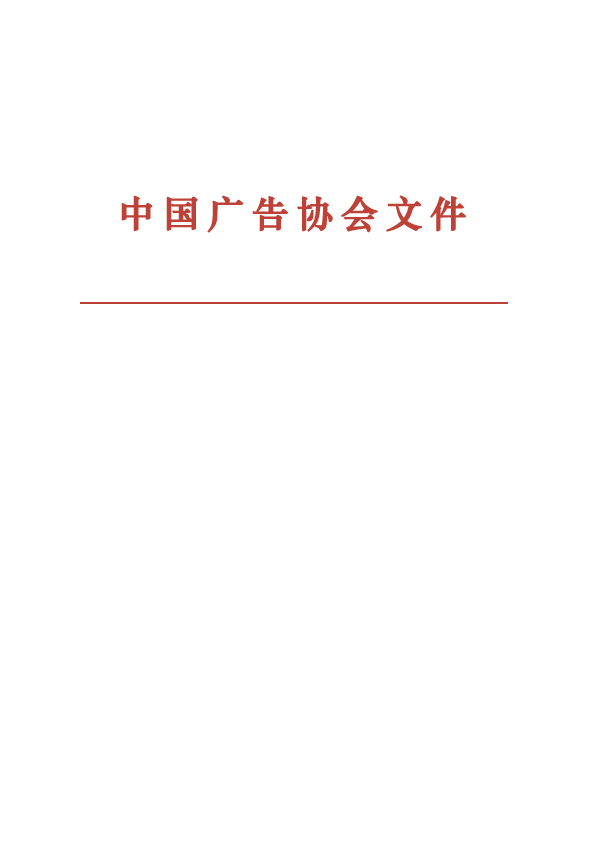 2021中国户外广告论坛参会回执单位名称单位名称姓名姓名性别职务联系方式备注参会方式一参加人数注册费金额参会方式二参加人数注册费金额到达站点到达时间车次/航班号开票类型开票类型开票信息开票信息开票信息开票信息□ 增值税专用发票□ 增值税普通发票□ 增值税专用发票□ 增值税普通发票公司名称公司名称公司名称□ 增值税专用发票□ 增值税普通发票□ 增值税专用发票□ 增值税普通发票纳税人识别号纳税人识别号纳税人识别号□ 增值税专用发票□ 增值税普通发票□ 增值税专用发票□ 增值税普通发票地址、电话地址、电话地址、电话□ 增值税专用发票□ 增值税普通发票□ 增值税专用发票□ 增值税普通发票开户行开户行开户行□ 增值税专用发票□ 增值税普通发票□ 增值税专用发票□ 增值税普通发票账号账号账号